The S.T.A.G.E. Guild                                                  SCHOOL APPLICATION FORM                        2019-2020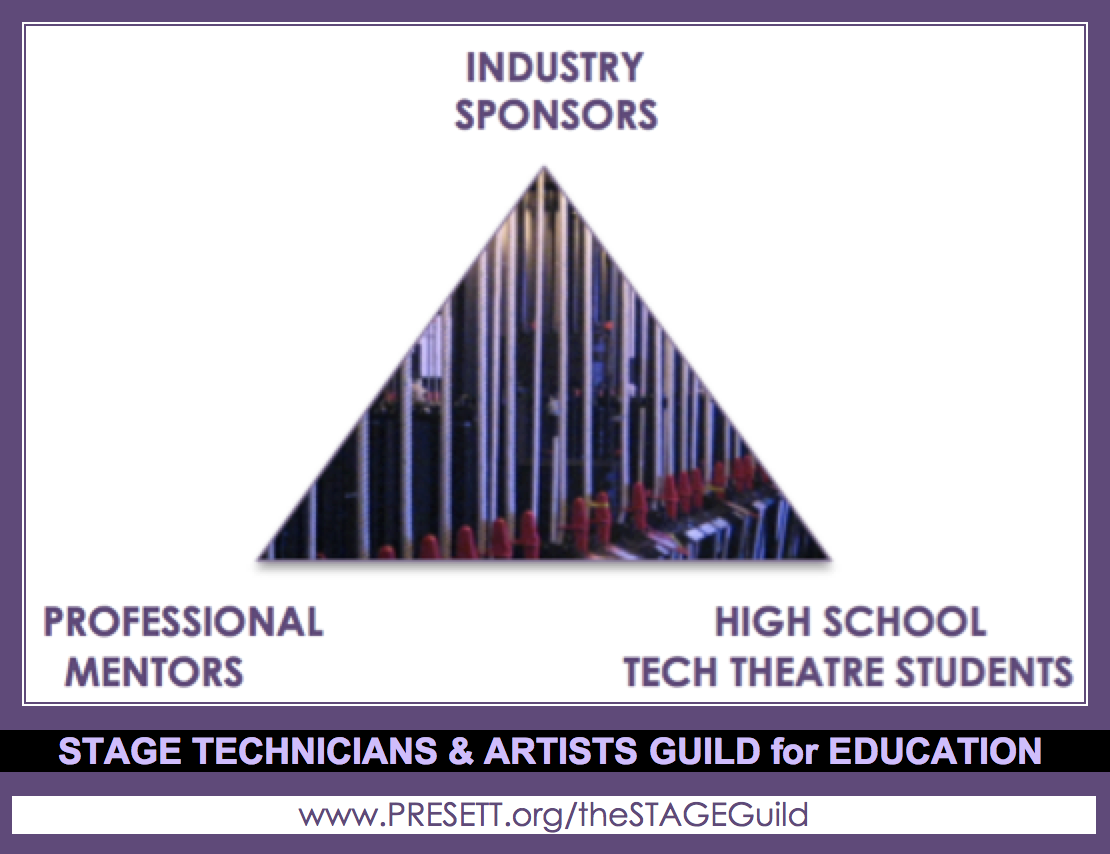 Submit form to:  Beth@PRESETT.orgSCHOOL INFORMATIONSCHOOL INFORMATIONSCHOOL INFORMATIONSCHOOL INFORMATIONSCHOOLCITY, STATEAPPLICANT’S NAMEType applicant’s name hereJOB TITLEEMAIL/PHONEPlease fill out one form per technician/artist per show.  You may submit as many forms as you like.Please fill out one form per technician/artist per show.  You may submit as many forms as you like.Please fill out one form per technician/artist per show.  You may submit as many forms as you like.Please fill out one form per technician/artist per show.  You may submit as many forms as you like.PRODUCTION INFORMATIONPRODUCTION INFORMATIONPRODUCTION INFORMATIONPRODUCTION INFORMATIONPLAY OR MUSICALREHEARSAL START DATETECH WEEK START DATEType the date (approximate is ok) tech rehearsals will startOPENING NIGHT DATECLOSING NIGHT DATE# OF PERFORMANCESType how many performances there will beHOW MANY STUDENTSType how many (approximate is ok) students will be involvedAUDIENCE SIZEType typical audience size you expect for each performanceTECHNICIAN/ARTIST INFORMATION (must have existing technician/artist)TECHNICIAN/ARTIST INFORMATION (must have existing technician/artist)TECHNICIAN/ARTIST INFORMATION (must have existing technician/artist)TECHNICIAN/ARTIST INFORMATION (must have existing technician/artist)TECHNICIAN/ARTISTSPECIALTYEMAIL/PHONEType technician/artist’s email/phone hereWEBSITEType technician/artist’s website address here (if applicable)TIME COMMITMENTType here whether they are with your students for the full rehearsal and production run, or tech week(s) only.HOW WILL YOU RECOGNIZE YOUR SPONSOR: Complimentary tickets (how many ______) Tour/meet&greets with vocational crew students Product demos with your students “Thank you” recognition in play program Sponsor ad/logo in play program Sponsor logo on play t-shirt Sponsor recognition on website/Facebook page Sponsor recognition on other media ______________________________ Merchandising opportunities (give aways for your and your students) Other: ______________________________________________________ Other: ______________________________________________________Please be as innovative and generous as you can.